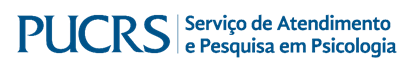 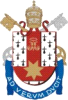 FICHA DE INSCRIÇÃO PARA PRÁTICA EM PSICOPATOLOGIA – 2022/2Assinale o(s) turnos(s) de sua preferência para a realização da prática, sendo 1 a sua prioridade: Nome: _____________________________________________________________________________  Idade: _______    Semestre: __________________   Estado Civil: ______________________________Endereço:___________________________________________________________________________Fone: celular - ___________________________  residencial - _________________________________E-mail (LEGÍVEL): ___________________________________________________________________Por que você optou por realizar a Prática em Psicopatologia no SAPP?Você já concluiu algum estágio não obrigatório? Você está realizando outro estágio paralelamente? Você desenvolve alguma atividade profissional? (Se a resposta for sim, descrever o local, a função e o horário) Confirmo estar ciente das atividades a serem desenvolvidas na Prática em Psicopatologia no SAPP, assim como, do horário proposto.____________________________________________AssinaturaPorto Alegre, ____________ de ____________2022.*Os dias da semana de realização das práticas serão divulgadas no início de semestre.**Para as inscrições on-line não será exigida a assinaturaMANHÃ8h às 12h*NOITE19h às 22h*SÁBADO 8h às 12h